ΘΕΜΑ: Επιμορφωτικές ΣυναντήσειςΈχοντας υπόψη:Τις διατάξεις των άρθρων 4 και 5 του ν. 4547/2018 «Αναδιοργάνωση των δομών υποστήριξης της πρωτοβάθμιας και δευτεροβάθμιας εκπαίδευσης και άλλες διατάξεις», Την 158733/ΓΔ4 Υπουργική Απόφαση του ΥΠ.Π.Ε.Θ. (ΦΕΚ 4299/27-09-2018) με θέμα: «Ενιαίος Κανονισμός Λειτουργίας των Περιφερειακών Κέντρων Εκπαιδευτικού Σχεδιασμού (ΠΕ.Κ.Ε.Σ.) και ειδικότερα καθήκοντα και αρμοδιότητες των Συντονιστών Εκπαιδευτικού Έργου»,Τις διατάξεις του άρθρου 17 του ΠΔ 79/2017 όπως αυτό τροποποιήθηκε με το άρθρο 23 του ν. 4559/2018,Την Πράξη 26/27-08-2019 του 4ου ΠΕ.Κ.Ε.Σ. Κεντρικής Μακεδονίας.Το 4ο ΠΕ.Κ.Ε.Σ. Κεντρικής Μακεδονίας με υπεύθυνη τη Συντονίστρια Εκπαιδευτικού Έργου (ΣΕΕ) Κατερίνα Λαλιώτη, διοργανώνει Επιμορφωτικές Συναντήσεις για τις/τους Νηπιαγωγούς των Νηπιαγωγείων ευθύνης της.Οι Συναντήσεις θα πραγματοποιηθούν ως εξής: Παρασκευή 6 Σεπτεμβρίου για τα Νηπιαγωγεία: Δήμων Αμφίπολης, Ηράκλειας, και από τον Δήμο Σερρών τα Νηπιαγωγεία Άνω Μητρουσίου, Ελαιώνα, Καλών Δέντρων, Κάτω Καμήλας, Κάτω Ορεινής, Λευκώνα, Οινουσών, Προβατά, 1ο, 2ο Σκουτάρεως, Παιδικής Πολιτείας, Παυλίνας Θεοδωρίδου.Δευτέρα 9 Σεπτεμβρίου για τα Νηπιαγωγεία: Δήμων Βισαλτίας, Ζίχνης και από 1ο ως και 13ο Σερρών.Τρίτη 10 Σεπτεμβρίου για τα Νηπιαγωγεία: Δήμων Εμμανουήλ Παπά και από 14ο ως και 34ο Σερρών.Όλες οι Συναντήσεις θα πραγματοποιηθούν στην Αίθουσα Πολλαπλών Χρήσεων του 6ου Δημοτικού Σχολείου Σερρών, κατά τις ώρες 09:45-13:00.Σύμφωνα με τις προβλέψεις του άρθρ. 17, ΠΔ 79/2017, η παρακολούθηση των Επιμορφωτικών Συναντήσεων είναι υποχρεωτική. Η μετακίνηση των εκπαιδευτικών θα πραγματοποιηθεί χωρίς δαπάνη για το δημόσιο.Παρακαλούνται οι Προϊσταμένες/-άμενοι των Νηπιαγωγείων να ενημερώσουν έγκαιρα τις/τους εκπαιδευτικούς των σχολικών μονάδων.Με εκτίμησηΗ Συντονίστρια Εκπαιδευτικού Έργου               4ου ΠΕΚΕΣ          Κατερίνα Λαλιώτη                  Πίνακας ΑποδεκτώνΝηπιαγωγεία Δήμου Αμφίπολης: Νέας Μπάφρας, Νέων Κερδυλλίων, Παλαιοκώμης, Ροδολίβους, ΠρώτηςΝηπιαγωγεία Δήμου Βισαλτίας: Δημητριτσίου, Μαυροθάλασσας, 1ο, 2ο Νιγρίτας, Σιτοχωρίου, Τερπνής, Τριανταφυλλιάς, ΦλάμπουρουΝηπιαγωγεία Δήμου Εμμανουήλ Παπά: Αγίου Πνεύματος, Βαλτοτοπίου, Μονόβρυσης, Νέου Σκοπού, Νέου Σουλίου, Νεοχωρίου, Παραλιμνίου, Πεντάπολης, Τούμπας, Χρυσού, ΨυχικούΝηπιαγωγεία Δήμου Ηράκλειας: Βαλτερού, Γεφυρούδιου, Δασοχωρίου, 1ο Ηράκλειας, Κοίμησης, Λιθοτόπου, Παλαιοκάστρου Σερρών, Ποντισμένου, Σκοτούσης, Στρυμονικού, Χειμάρρου, ΧρυσοχώραφωνΝηπιαγωγεία Δήμου Νέας Ζίχνης: Αλιστράτης, Γάζωρου, Δραβήσκου, Νέας ΖίχνηςΝηπιαγωγεία Δήμου Σερρών: 1ο, 2ο, 4ο, 5ο, 6ο, 7ο, 9ο, 10ο, 11ο, 12ο, 13ο, 14ο, 15ο, 16ο, 19ο, 20ο, 21ο, 23ο, 24ο, 25ο, 26ο, 27ο, 29ο, 31ο, 33ο, 34ο, Άνω Μητρουσίου, Ελαιώνα, Καλών Δέντρων, Κάτω Καμήλας, Κάτω Ορεινής, Λευκώνα, Οινουσών-Αγίου Ιωάννη, Προβατά, 1ο, 2ο Σκουτάρεως, Παιδικό Κολλέγιο-Θεοδωρίδου Παυλίνα, Παιδική Πολιτεία, Διευθύνσεις ηλεκτρονικού ταχυδρομείου των παραπάνω Νηπιαγωγείων:mail@nip-n-bafras.ser.sch.gr, mail@nip-n-kerdyl.ser.sch.gr, mail@nip-palaiokom.ser.sch.gr, mail@nip-rodol.ser.sch.gr, mail@nip-protis.ser.sch.gr, mail@nip-dimitr.ser.sch.gr, mail@nip-mavroth.ser.sch.gr, mail@1nip-nigrit.ser.sch.gr, mail@2nip-nigrit.ser.sch.gr, mail@nip-sitoch.ser.sch.gr, mail@nip-terpn.ser.sch.gr, mail@nip-triant.ser.sch.gr, mail@nip-flamp.ser.sch.gr, mail@nip-ag-pnevm.ser.sch.gr, mail@nip-valtot.ser.sch.gr, mail@nip-monovr.ser.sch.gr, mail@nip-n-skopou.ser.sch.gr, mail@nip-n-souliou.ser.sch.gr, mail@nip-neochor.ser.sch.gr, mail@nip-paral.ser.sch.gr, mail@nip-pentap.ser.sch.gr, mail@nip-toump.ser.sch.gr, mail@nip-chrys.ser.sch.gr, mail@nip-psych.ser.sch.gr, mail@nip-valter.ser.sch.gr, mail@nip-gefyr.ser.sch.gr,   mail@nip-dasoch.ser.sch.gr, mail@1nip-irakl.ser.sch.gr, mail@nip-koimis.ser.sch.gr, mail@nip-lithot.ser.sch.gr, mail@nip-palaiok.ser.sch.gr, mail@nip-pontism.ser.sch.gr, mail@nip-skotous.ser.sch.gr, mail@nip-strym.ser.sch.gr, mail@nip-cheim.ser.sch.gr, mail@nip-chrysoch.ser.sch.gr, mail@nip-alistr.ser.sch.gr, mail@nip-gazor.ser.sch.gr, mail@nip-dravisk.ser.sch.gr, mail@nip-n-zichn.ser.sch.gr, mail@1nip-serron.ser.sch.gr, mail@2nip-serron.ser.sch.gr, mail@4nip-serron.ser.sch.gr, mail@5nip-serron.ser.sch.gr, mail@6nip-serron.ser.sch.gr, mail@7nip-serron.ser.sch.gr, mail@9nip-serron.ser.sch.gr, mail@10nip-serron.ser.sch.gr, mail@11nip-serron.ser.sch.gr, mail@12nip-serron.ser.sch.gr, mail@13nip-serron.ser.sch.gr, mail@14nip-serron.ser.sch.gr, mail@15nip-serron.ser.sch.gr, mail@16nip-serron.ser.sch.gr, mail@19nip-serron.ser.sch.gr, mail@20nip-serron.ser.sch.gr, mail@21nip-serron.ser.sch.gr, mail@23nip-serron.ser.sch.gr, mail@24nip-serron.ser.sch.gr, mail@25nip-serron.ser.sch.gr, mail@26nip-serron.ser.sch.gr, mail@27nip-serron.ser.sch.gr, mail@29nip-serron.ser.sch.gr, mail@31nip-serron.ser.sch.gr, mail@33nip-serron.ser.sch.gr, mail@34nip-serron.ser.sch.gr, mail@nip-an-mitrous.ser.sch.gr, mail@nip-elaion.ser.sch.gr, mail@nip-kal-dendr.ser.sch.gr, mail@nip-kat-kamil.ser.sch.gr, mail@nip-k-orein.ser.sch.gr, mail@nip-lefkon.ser.sch.gr, mail@nip-oinous.ser.sch.gr, mail@nip-provat.ser.sch.gr, mail@1nip-skoutar.ser.sch.gr, mail@2nip-skoutar.ser.sch.gr, sofaki20@gmail.com, anesiadou@yahoo.gr, info@paidikokolegio.gr, katlalioti@gmail.com 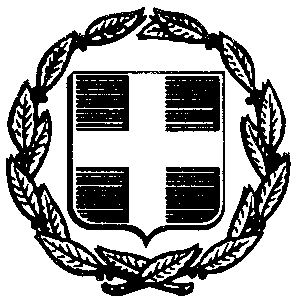 ΕΛΛΗΝΙΚΗ ΔΗΜΟΚΡΑΤΙΑΥΠΟΥΡΓΕΙΟ ΠΑΙΔΕΙΑΣ ΚΑΙ ΘΡΗΣΚΕΥΜΑΤΩΝ----------------ΠΕΡΙΦΕΡΕΙΑΚΗ Δ/ΝΣΗΑ/ΘΜΙΑΣ & Β/ΘΜΙΑΣ ΕΚΠ/ΣΗΣΚΕΝΤΡΙΚΗΣ ΜΑΚΕΔΟΝΙΑΣ-----------------4ο ΠΕ.Κ.Ε.Σ.Περιφερειακό Κέντρο Εκπαιδευτικού Σχεδιασμού-----------------Πρόγραμμα Επιμορφωτικών Συναντήσεων Νηπιαγωγών ΠΕ ΣερρώνΤόπος Συνάντησης: Αίθουσα Πολλαπλών Χρήσεων 6ου Δημοτικού Σχολείου Σερρών     Ώρες: 09:45-13:00Θέμα: Παιδί-Παιχνίδι-ΠαραμύθιΕκπαίδευση μέσω της τέχνης του θεάτρου και του  λόγουΠρόγραμμα Επιμορφωτικών Συναντήσεων Νηπιαγωγών ΠΕ ΣερρώνΤόπος Συνάντησης: Αίθουσα Πολλαπλών Χρήσεων 6ου Δημοτικού Σχολείου Σερρών     Ώρες: 09:45-13:00Θέμα: Παιδί-Παιχνίδι-ΠαραμύθιΕκπαίδευση μέσω της τέχνης του θεάτρου και του  λόγουΟ9:45-10:00Προσέλευση-Χαιρετισμοί10:00-10:30«Το παραμύθι στην εκπαιδευτική διαδικασία»Κατερίνα ΛαλιώτηΣυντονίστρια Εκπαιδευτικού Έργου         10:30-11:40«Αναπηρία και Παραμύθι» - Βιωματικό ΕργαστήριοΔρ Βούλα Γιαγκάζογλου, Αν. Καθηγήτρια Ειδικής Αγωγής, Α.Π.Θ.Συγγραφέας παιδικών βιβλίων11:40-12:00Διάλειμμα12:00-12:45«Διαχείριση Προσωπικής Ασφάλειας»Δρ Βούλα Γιαγκάζογλου12:45-13:00Συζήτηση-Αξιολόγηση-Λήξη Συνάντησης